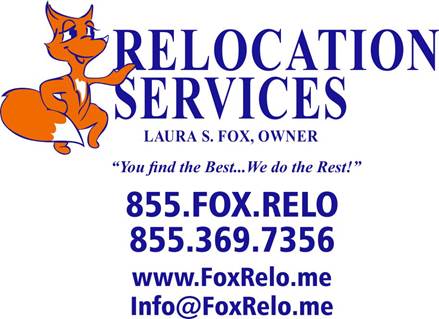 Hello! Congratulations!! IRIS, USA has selected us to assist you and your family with all your relocation needs. My name is Laura Fox, Owner of Fox Relocation Services, LLC. I will act as your main coordinator for your move to Surprise, AZ in 2016-2017.  I have attached an overview of the providers I use. Each has their own specialty. I can be reached anytime at 855-369-7356 call/text or  email LAURA@FOXRELO.ME. My staff include Patty and Sandie. We will maintain the flow and communication to ensure a seamless experience.  We will use local realtors to assist in origin and destination cities. PLEASE DO NOT CONTACT an agent on your own. If you have a preferred agent, please contact Laura Fox to discuss. PLEASE DO NOT CONTACT a mover on the internet or locally. We manage on behalf of Iris, USA.  Again, if you have questions about the relocation process or need a realtor introduction, please give me a call. 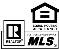 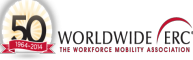 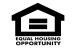 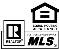 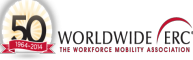 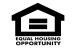 Wishing you a wonderful new adventure! Kindly~ Laura and Patty Fox Relocation Services, LLC • POB 12414 Scottsdale, AZ 85267 • 855-369-7356 • 855-FOX-RELO • FAX 480-483-7439 www.foxrelo.me • info@foxrelo.me 